О проведении окружного  музыкального конкурса современной песни на иностранном языке «School Vision» В соответствии с планом работы Кинельского управления министерства образования и науки Самарской области на 2018 год и в целях выявления и поддержки талантливых детей; повышения мотивации к изучению иностранного языка; совершенствования языковых компетентностей участников:1.Утвердить прилагаемые:1.1 Положение о проведении окружного музыкального конкурса современной песни на иностранном языке «School Vision»  (далее - Конкурс) (Приложение 1);1.2 состав оргкомитета Конкурса (Приложение 2);1.3 состав жюри Конкурса (Приложение 3).2. ГБУ ДПО Самарской области «Кинельский  ресурсный центр» (Гулиной А.В.): 2.1. организовать и провести Конкурс в соответствии с Положением.3.  Руководителям общеобразовательных учреждений Кинельского образовательного округа обеспечить участие  учащихся в Конкурсе.4. Контроль  за  исполнением   распоряжения  возложить   на  И.Б. Исаеву, начальника  отдела реализации образовательных программ   Кинельского   управления  министерства  образования  и   науки  Самарской области. Руководитель управления                                                               С.Ю. Полищук                                                                                               Ларина 61706Приложение 1 к распоряжениюКинельского управления МОиН СОот 15 февраля  2018 г.  №34 -рПОЛОЖЕНИЕо проведении окружного  музыкального конкурса современной песни на иностранном языке «School Vision»1. Общие положения1.1.	Настоящее положение определяет порядок организации и проведения окружного музыкального конкурса современной песни на иностранном языке «School Vision»   (далее - Конкурс).1.2. Основными целями и задачами Конкурса являются: - выявление и поддержка талантливых детей; - повышение мотивации к изучению иностранных языков; - совершенствование языковых компетентностей участников Конкурса.1.3.	Организаторы Конкурса  - Государственное бюджетное учреждение дополнительного профессионального образования Самарской области «Кинельский РЦ», ГБОУ средняя общеобразовательная школа-интернат среднего (полного) общего образования № 5 с углубленным изучением отдельных предметов «Образовательный центр «Лидер» г.о. Кинель.2. Участники Конкурса2.1. В Конкурсе могут принимать участие учащиеся общеобразовательных учреждений Кинельского образовательного округа - одиночные исполнители и музыкальные группы. 2.2. Конкурс проводится по трём возрастным группам: - учащиеся 5-6-х классов- учащиеся 7–8-х классов- учащиеся 9–11-х классов. Номинации конкурса3.1. Конкурс проводится по следующим номинациям: «Современная эстрадная песня на иностранном языке» (соло). «Современная эстрадная песня на иностранном языке» (группа).4. Условия проведения конкурса4.1. Последовательность конкурсных выступлений определяется жеребьёвкой, которая состоится в день проведения Конкурса в актовом зале ГБОУ СОШ №5 «ОЦ» «Лидер» г.о. Кинель.Репетиция конкурсных номеров не предусмотрена.4.2. Сопровождение – фонограмма (музыкальная часть без голосового сопровождения) формат CD-AUDIO, аккомпанемент - гитара, фортепиано, др. (живой звук).4.3. Язык исполнения: - английский язык;- немецкий язык;- французский язык.4.4. Критерии оценивания конкурсных выступлений:- уровень владения иностранным языком;- знание перевода выбранного произведения;- художественная выразительность;- творческая индивидуальность и оригинальность;- техника исполнения;- эстетика костюмов.* Присутствие в тексте песен нелитературных выражений строго запрещено.5. Сроки проведения конкурса:5.1.  Заявки на участие в Конкурсе современной песни на иностранном языке «School Vision» и перевод текста исполняемой песни на русский язык (перевод свободный) предоставляются в ГБУ ДПО Самарской области «Кинельский ресурсный центр» до 23 февраля 2018 года.Конкурс состоится 28 февраля 2018 года в актовом зале ГБОУ СОШ №5 «ОЦ» «Лидер» г.о. Кинель.Форма заявки прилагается (см. Приложение 1 к Положению).Оргкомитет оставляет за собой право отбора музыкальных номеров.6. Организационная структура Конкурса6.1 Для организации и проведения Конкурса создается Организационный комитет. Оргкомитет Фестиваля осуществляет:- установление порядка и сроков проведения Конкурса; - определение форм выступлений и категории участников Конкурса;- формирование состава жюри;- прием заявок (в соответствии с Приложением) на участие в Конкурсе;- разработку программы проведения Конкурса на основании поданных заявок, а также другую необходимую документацию для проведения Конкурса;- взаимодействие с участниками Конкурса; - проведение, обобщение и анализ итогов проведенного Конкурса.6.2. Для определения победителей Конкурса создается жюри, в состав которого могут входить преподаватели иностранного языка высшей квалификационной категории, специалисты, владеющие иностранными языками.6.3. В функции жюри входят:- оценивание представленных произведений участников;- оформление необходимых документов и их предоставление в Оргкомитет;- подведение итогов, объявление результатов и награждение победителей.7.  Награждение победителей7.1. В соответствии с решением жюри участникам Конкурса в каждой номинации и возрастной группе присваиваются следующие звания (с вручением соответствующих дипломов):- Лауреат I степени - Лауреат II степени - Лауреат III степени - Дипломант конкурса Участники Конкурса получают сертификаты. 7.2.  В соответствии с решением жюри в каждой номинации конкурса может быть определён обладатель Гран-при (с вручением соответствующего диплома).7.3. В зависимости от достигнутых конкурсантами результатов, жюри имеет право:- наградить Гран-при;- присудить не все места;- делить места между исполнителями.7.4. Решения жюри окончательны и пересмотру не подлежат.Приложение 2 к распоряжениюКинельского управления МОиН СОот 15 февраля  2018 г.  №34 -рСостав оргкомитетамузыкального конкурса современной песни на иностранном языке «School Vision»Приложение 3 к распоряжениюКинельского управления МОиН СОот 15 февраля  2018 г.  №34 -рСостав жюри КонкурсаАкимова И.А., кандидат педагогических наук, ст. преподаватель ФГБОУ ВПО Самарская ГСХА (по согласованию)Фролова Наталья Петровна, зам. директора EF Education First. Представительство в Самаре (по согласованию)Пестерева И.П., учитель английского языка ГБОУ СОШ с. Сколково м.р. Кинельский Сидельникова Н.В., руководитель ОМО учителей иностранных языков Кинельского образовательного округаБебнева Е.П., учитель английского языка ЧОУ «Школа-интернат №9 ОАО «РЖД»Едутова В.П., учитель английского языка ГБОУ СОШ пос. Кинельский м.р. КинельскийДавыдова Юлия Евгеньевна, учитель английского языка ГБОУ СОШ №2 п.г.т. Усть-Кинельский г.о. КинельКожаева Наталья Георгиевна, учитель английского языка ГБОУ СОШ с. Георгиевка м.р. КинельскийТараканова Инна Николаевна, учитель музыки ЧОУ «Школа-интернат №9 ОАО «РЖД»Сабирова Алла Сулеймановна, учитель музыки ГБОУ СОШ № 9 города Кинеля.                                                                             Приложение 1                                                                                     к Положениюот 15 февраля 2018 г.  № 34-рЗАЯВКАна участие в окружном музыкальном конкурсе современной песни на иностранном языке «School Vision»Наименование образовательной организации (полное)_________________________________________________________________________________________________________________________________________________________________________________________________________________________________________________________________ФИО участника _________________________________________________Возрастная группа, класс ____________________________________________Язык исполняемой песни __________________________________________Название песни __________________________________________________Время звучания ________________________________________Исполнитель в оригинале __________________________________________Фонограмма (да/нет) Аккомпанемент - живой звук (да/нет) _______________________								какой инструментНеобходимая техническая поддержка____________________________________________________________________________________________________________________________________________________________________________________________________________________________________________________________________ФИО учителя иностранного языка, подготовившего конкурсанта _______________________________________________________________ДатаМП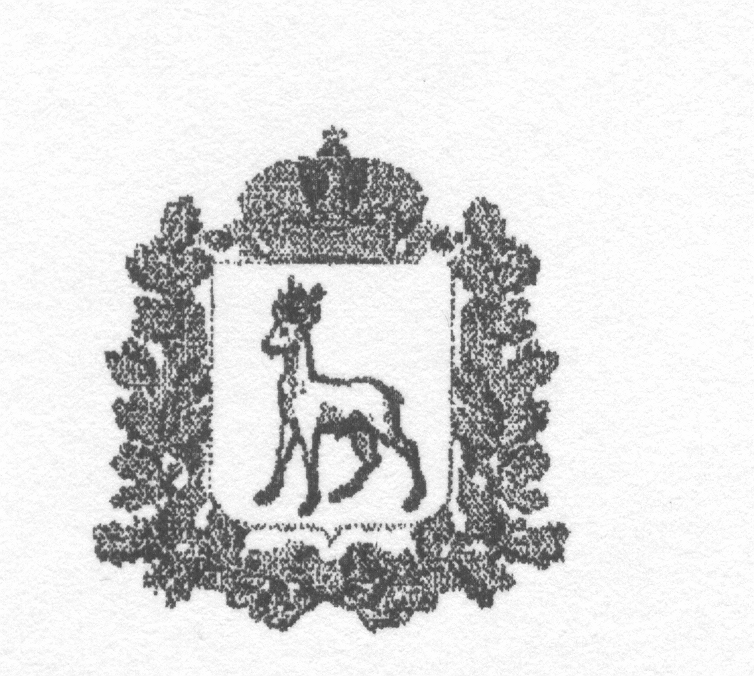 МИНИСТЕРСТВО ОБРАЗОВАНИЯ И НАУКИСАМАРСКОЙ ОБЛАСТИКИНЕЛЬСКОЕ УПРАВЛЕНИЕМИНИСТЕРСТВО ОБРАЗОВАНИЯ И НАУКИСАМАРСКОЙ ОБЛАСТИКИНЕЛЬСКОЕ УПРАВЛЕНИЕРАСПОРЯЖЕНИЕРАСПОРЯЖЕНИЕот  15 февраля  2018 года № 34 -рот  15 февраля  2018 года № 34 -р1.2.   Ларина Лилия ТагировнаСидельниковаНадежда Валентиновнаметодист ГБУ ДПО Самарской области «Кинельский ресурсный центр» учитель английского языка ГБОУ СОШ №5 «ОЦ «Лидер» г.о. Кинель3.   ДворцоваТатьяна Владимировна учитель английского языка ГБОУ СОШ №5 «ОЦ «Лидер» г.о. Кинель4.5. Ефимова Юлия Игоревна           Блинова Ольга          Дмитриевнаучитель английского языка ГБОУ СОШ №5 «ОЦ «Лидер» г.о. Кинельучитель английского языка ГБОУ СОШ №5 «ОЦ «Лидер» г.о. Кинель